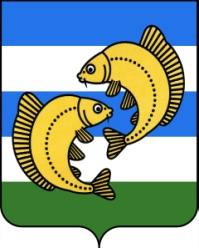 Курганская область Частоозерский район Частоозерская  районная Дума РЕШЕНИЕ от    11 июля 2018 года №    176 с.     ЧастоозерьеОб информации Председателя о работе  Частоозерской  районной Думы          На основании  пункта 3 статьи 25, статьи 28 Устава Частоозерского района, Частоозерская районная Дума заслушала информацию Председателя Частоозерской районной Думы  В.А. Исакова и отмечает,  что он целенаправленно и эффективно выполняет свои полномочия, определённые нормативными правовыми актами органов местного самоуправления Частоозерского района.  Созывает и ведёт заседания районной Думы,  за  первое полугодие текущего года  проведено  заседаний районной Думы - 7, публичных слушаний  -  1. Все решения представлялись на рассмотрение комиссий районной Думы, своевременно рассылались исполнителям и в прокуратуру района, НПА публиковались на сайте Администрации района, направлялись в Регистр нормативно-правовых актов.  В течение 7 дней оформлялись и направлялись в прокуратуру района протоколы заседаний. По вопросам организации деятельности Думы издано за отчётный период 10  распоряжений, в том числе и по распоряжению денежными средствами. Проведено  выездов в сельские Думы – 3,  встреч с избирателями – 2,  других  мероприятий - 4, в них приняли участие более 450 человек. Проведено приёмов за отчётный период – 2, поступило обращений – 1, в том числе выполнено – 1. Частоозерская районная Дума  РЕШИЛА:1.    Информацию Председателя районной Думы В.А. Исакова о проделанной работе  за отчётный период принять к сведению.2.    Решение вступает в силу с момента  подписания.Заместитель Председателя районной Думы                                      В.Б. Озеров                                                                                                                                                                      Приложение к решению районной Думы                                                            от 11 июля 2018 года № 176Информация Председателя о работе Частоозерской районной  Думы                                                 Депутаты районной Думы представляют интересы своих избирателей и всего населения района, осуществляют свою деятельность в районной Думе в соответствии с  законодательством Российской Федерации, Курганской области. Деятельность депутатов строится в соответствии с целями и задачами Устава района, Регламента районной Думы и основывается на принципах законности, гласности, коллегиальности, учета интересов населения района.        Путем проведения демократических выборов депутатский корпус пятого созыва в составе 15 человек был избран населением района  13 сентября 2015 года.  Из них 8 человек являются депутатами предыдущих созывов: Васильев Василий Викторович, Дронов Сергей Анатольевич, Исаков Валерий Александрович, Колмачихина Лидия Александровна, Овчинникова Татьяна Александровна, Озеров Владимир Борисович, Патенкова Елена Леонидовна, Скориков Анатолий Владимирович. Это говорит о доверии населения своим избранникам. Активно включились в работу и впервые избранные в представительный орган – Кизеров Дмитрий Александрович, Самоедов Николай Михайлович, Венидиктов Дмитрий Алексеевич, Иноземцева Надежда Александровна и Меньщикова Елена Николаевна. В настоящее время полномочия исполняют 14 депутатов районной Думы.                                           Работа районной Думы, как представительного органа власти, направлена на нормотворческое  обеспечение социально-экономического развития района и улучшение качества жизни его жителей. Предварительная нормотворческая деятельность, подготовка проектов решений районной Думы к рассмотрению на заседаниях проходила на заседаниях постоянных комиссий районной Думы с обязательным участием представителей Администрации района. Основное внимание уделялось вопросам бюджетной и налоговой политики, управления и распоряжения муниципальной собственностью, регламентации деятельности районной Думы, социальной поддержке отдельных категорий граждан, контролю за исполнением вопросов и программ местного значения. В соответствии с Положением о комиссиях районной Думы утверждено 4 комиссии: по экономическим и аграрным вопросам (Озеров В.Б.),  по социальным вопросам (Дронов С.А.),  по правовым вопросам (Кизеров Д.А.), мандатная комиссия (Колмачихина Л.А.). В составе Думы сформирована и осуществляет свою деятельность  фракция ВПП «Единая Россия», председателем которой избрана Овчинникова Т.А., численность фракции составляет 13 человек.                                                                                                       Районная Дума работает строго в рамках своих полномочий и в ее компетенции находятся вопросы принятия Устава и внесение в него изменений и  дополнений, утверждение бюджета района и отчета о его исполнении, установление, изменение и отмена местных налогов, принятие планов развития района, утверждение отчетов об их исполнении, определение порядка управления и распоряжения имуществом, находящимся в муниципальной собственности  района, определение порядка принятия решений о создании, реорганизации и ликвидации муниципальных предприятий  района, контроль за исполнением органами местного самоуправления  района и должностными лицами местного самоуправления полномочий по решению вопросов местного значения, заслушивание  ежегодных отчетов Главы района о результатах его деятельности, деятельности Администрации района, в том числе о решении вопросов, поставленных Частоозерской районной Думой и иные полномочиясогласно Уставу района.
     В системе органов местного самоуправления представительному органу  – районной Думе, отводится особое место, поскольку именно он непосредственно выражает волю всего населения муниципального образования, принимает от его имени решения, действующие на всей территории муниципального образования Частоозерского  района. Всего с начала созыва проведено  29 заседаний районной Думы (практически по 9 заседаний районной Думы в год),  из них 10 - внеочередных заседаний. В текущем году – уже 7 заседаний.  Всего принято 171 решение районной Думы. Среди них решения нормативно-правового характера: о внесении изменений в Устав района, утверждение и изменения в структуру Администрации района, утверждение порядков и  положений. Вносились изменения и дополнения в ранее принятые решения, устаревшие признавались утратившими силу.
Нормативно-правовые акты  направлялись  в Правовое управление Правительства Курганской области для включения в регистр.  
Все принимаемые на заседаниях районной Думы проекты решений  предварительно рассматривались и обсуждались на заседаниях постоянных комиссий Частоозерской районной Думы.
При обсуждении проектов на заседаниях профильных комиссий депутаты высказывали свою точку зрения, вносили предложения и замечания. Заседания комиссий, как правило, проводятся за 7 дней до заседания Думы, проекты решений направляются за 7 дней до заседания в прокуратуру Частоозерского района.  В 2017-2018 г.г. в связи со сложившейся критической ситуацией по подготовке  к отопительному сезону 2017-2018 г.г. был утвержден состав временной комиссии, которая провела несколько заседаний и провела большую работу по данному направлению. Вопрос о подготовке и готовности к отопительному сезону рассматривался на заседаниях Думы ежегодно и остаётся на контроле комиссий.
Проведено 2 заседания комиссии по социальным вопросам  с выездом в детский сад «Сказка» села Бутырино.  Дважды проводилось выездное заседание комиссии по ФАПу в селе Новотроицкое. 
        В соответствии с федеральным законом № 131-ФЗ «Об общих принципах организации местного самоуправления в РФ» заслушиваются отчеты  о деятельности Администрации района,     о деятельности пункта полиции «Частоозерский» Министерства внутренних дел России «Петуховский»,    об итогах информирования населения депутатами районной Думы, об информации Председателя Частоозерской районной Думы о деятельности представительного органа, о ходе выполнения муниципальных целевых программ, которые контролируются комиссиями Думы.
      Осуществляя контроль за исполнением Администрацией района полномочий по решению вопросов местного значения, депутаты заслушали информации о ходе выполнения всех финансируемых бюджетом района целевых программ. На особом контроле находились вопросы исполнения местного бюджета. Контроль за целевым и эффективным использованием средств районного бюджета депутаты  рассматривали на публичных слушаниях, заседаниях комиссий и районной Думы.
Огромное внимание в прошлом году депутаты уделяли вопросам противодействия коррупции. В целях создания нормативно-правовой базы в данном направлении утверждено     решение «О размещении сведений о доходах, расходах, об имуществе и обязательствах имущественного характера  лиц, замещающих муниципальные должности, должности муниципальной службы  в органах местного самоуправления Частоозерского района и руководителей муниципальных учреждений Частоозерского района, и членов их семей на официальных сайтах органов местного самоуправления Частоозерского района и предоставление этих сведений общероссийским, региональным и муниципальным средствам массовой информации для опубликования», «О проверке достоверности и полноты сведений, представляемых лицами, замещающими муниципальные должности в Частоозерском районе». 
Также в план работы  по инициативе депутатов поставлены вопросы, которые считаются более актуальными и требующими внимания:
о ходе декларационной кампании представительных органов Частоозерского района, о подготовке к отопительному сезону, о  стратегии социально-экономического развития района до 2030 года и другие.
Недостатком можно считать несвоевременное рассмотрение вопросов, связанных с перераспределением полномочий по градостроительству.
      Одним из принципов работы законодательного органа является обеспечение открытости и доступности информации о его деятельности, о принимаемых решениях. На сайте Администрации района размещаются в разделе «Частоозерская районная Дума» все материалы, освещающие деятельность представительного органа.  Согласно Уставу - решения районной Думы размещаются  в сети “Интернет” на официальном сайте Администрации района,  в районной газете «Светлый путь». Повестки заседаний, краткая информация о работе Думы, история Думы, график дежурства, состав районной Думы, фотоархив.  Решения Думы, новости, мероприятия и другие материалы освещаются  на портале представительных органов Курганской области сайта Курганской областной Думы. 
         Одним из важных направлений деятельности районной Думы является, работа с избирателями. Депутаты проводят встречи с избирателями в коллективах, принимают участие в значимых для района событиях, оказывают помощь в решении проблем избирателей, используя различные возможности: от направления запросов в различные инстанции до оказания финансовой помощи. Это депутаты Кантаев Руслан Хамзатович, Кизеров Дмитрий Александрович, Самоедов  Николай Михайлович и другие. В практику работы районной Думы муниципального образования  вошли встречи депутатов с различными категориями населения района: ветеранами, работающей молодежью, дошкольниками и школьниками, представителями общественных организаций. Утвержден график  приема граждан по личным вопросам, который размещен на сайте Администрации района, в административных зданиях сельсоветов.    Кроме того, все депутаты фракции «Единая Россия» в течение всего года проводят приемы избирателей в Общественной приемной местного отделения ВПП «Единая Россия». Некоторые  вопросы избирателей были решены сразу во время беседы, на ряд вопросов даны ответы консультационного характера, некоторые вопросы остаются на контроле. К сожалению, мало  практикуется на выездных заседаниях районной Думы осуществление совместных приемов избирателей Председателя  Думы,  депутатов  районной Думы по данному избирательному округу.                                                             В своих  округах депутаты с избирателями работают самостоятельно.
       Традиционной формой поощрения за особые заслуги граждан и организаций являются Почетные грамоты и Благодарности Частоозерской районной Думы. С момента учреждения Почётной грамоты Частоозерской районной за большой вклад в развитие местного самоуправления, социально-экономическое, культурное развитие района, активную общественную деятельность, а также в связи с юбилейными датами и профессиональными праздниками были награждены: соответственно 64 гражданина и 21 организация. (В этом году 1 организация и 10 граждан). По инициативе районной Думы награждены Почётной грамотой Курганской областной Думы 4 организации и 6 граждан района, 13 гражданам присвоено звание «Почётный гражданин Частоозерского района». Церемония награждения проходит в торжественной обстановке.Районная Дума всегда работала и работает в режиме максимальной гласности и открытости. Скоординированная работа представительной и исполнительной власти позволяет принять необходимые меры нормативного характера для того, чтобы обеспечить дальнейшее стабильное развитие Частоозерского района. На публичные слушания по значимым для района вопросам приглашаются депутаты сельских и районной Дум, широкий круг общественности. Слушания проводятся 3 – 4 раза в год.  В рамках взаимодействия с Курганской областной Думой районная Думой регулярно даёт свои замечания и предложения на проекты законов Курганской области. В рамках взаимодействия в правотворческой сфере все проекты решений направлялись в прокуратуру Частоозерского района, что позволило прокуратуре осуществлять надзорную деятельность еще до принятия муниципального правового акта, а Думе – обеспечивать законность принимаемых решений. Представители прокуратуры осуществляли антикоррупционную эксперизу проектов нормативных правовых актов и  решений, принятых депутатами. Все замечания при необходимости устраняются еще до принятия нормативного правового акта. В прошедшем году возврата проектов решений не было.
Депутаты районной  Думы принимали участие в проводимых Администрацией района мероприятиях, публичных слушаниях, в работе комиссий, сформированных при Администрации района, в  округах принимали участие и оказывали спонсорскую помощь в мероприятиях, посвященных Дню Победы,  Дню знаний, 100-летию Вооружённых сил РФ,  и других торжественных мероприятиях.
     Ежегодно проводятся спортивные игры среди младших школьников образовательных организаций района на призы Частоозерской районной Думы, в подготовке и проведении активно участвуют депутаты комиссии по социальным вопросам.  Депутаты районной Думы спонсировали проведение и других мероприятий: конкурса патриотической песни, соревнований по шахматам и волейболу, оказывалась финансовая помощь семьям, пострадавшим от пожара и другие.
     Общественная молодёжная палата при Частоозерской районной Думе получает благодарности за проведение среди молодёжи различного рода опросов на  выявление вредных привычек среди молодёжи. Александра Прокопьева регулярно направляется на заседания молодёжной палаты Курганской областной Думы и информирует членов палаты о задачах. 
      Основные направления деятельности Частоозерской районной Думы на 2018 год отражены в плане работы  Думы. Особое внимание  сосредоточено на вопросах бюджета, увеличении собственных доходов, расходовании бюджетных средств, исполнение муниципальных программ, работе в сфере противодействия коррупции. Для достижения поставленных задач необходимо активное сотрудничество с Администрациями  района и сельсоветов, с сельскими Думами,  Курганской областной Думой,  направления деятельности которых отражены и строятся на основании заключённых Соглашений о сотрудничестве с ними. Главный специалист по работе с  депутатами районнойДумы и по профилактике коррупционных правонарушений в представительных органах Частоозерского района                                      Е.В. Новосёлова 